Submitted to:ComEd2011 Swift DriveOak Brook, IL 60523Submitted by:Guidehouse Inc.150 N. Riverside Plaza, Suite 2100Chicago, IL 60606Contact:This report was prepared by Guidehouse for ComEd. The work presented in this report represents Guidehouse’s professional judgment based on the information available at the time this report was prepared. Use of this report by any other party for whatever purpose should not, and does not, absolve such party from using due diligence in verifying the report’s contents. Neither Guidehouse nor any of its subsidiaries or affiliates assumes any liability or duty of care to such parties, and hereby disclaims any such liability.Table of ContentsIntroduction	1Program Savings Detail	1Cumulative Persisting Annual Savings	4List of Tables and FiguresFigure 1. Verified Net Savings by Measure – Electric	2Table 1. Total Annual Incremental Electric Savings - Total	1Table 2. CPAS – Electric	4Table 3. CPAS – Other Fuel (Gas + Propane)	4Table 4. CPAS – Total	5IntroductionThis report presents the results of the impact evaluation of the Heat Pump Water Heater pilot from the program year from January 1 to December 31, 2023 (CY2023). The program was designed to examine heat pump water heater (HPWH) technology and market to better understand potential energy savings, customer experiences and supply chain implications. The pilot looks to install 50 HPWHs across various income levels and fuel types for residential customers. Energy savings goal are not the main focus for this pilot. ComEd seeks to understand the market actors and customer experience when installing HPWHs. Program Savings DetailTable 1 summarizes the incremental energy and demand savings the Heat Pump Water Heater pilot achieved in CY2023. The gas or other fuel savings are only those that ComEd may be able to claim, which excludes savings the gas utilities claim, either via joint or non-joint programs. The electrification savings are those resulting from fuel switching measures. Table 1. Total Annual Incremental Electric Savings - TotalN/A = not applicable (refers to a piece of data that cannot be produced or does not apply).* The “Ex Ante Gross Savings" and “Verified Gross Savings" in row one (Electric Energy Savings - Direct) and row six (Summer Peak Demand Savings) exclude gross carryover savings from CY2021 and CY2022.† The “Verified Net Savings” in row one and row six include net carryover savings from CY2021 and CY2022 (excludes carryover savings as they don’t apply to this program).‡ The Electric Energy Savings - Direct includes primary kWh savings from efficient measures (includes efficiency savings from fuel switching measures but excludes the fuel switching savings), secondary kWh savings from wastewater treatment, and electric heating penalties. § Gas savings converted to kWh by multiplying Therms * 29.31 (which is based on 100,000 Btu/Therm and 3,412 Btu/kWh) and/or propane savings converted to kWh by multiplying Gallons * 26.77 (which is based on 91,333 Btu/Gallon and 3,412 Btu/kWh). The evaluation team will determine which other fuel savings will be converted to kWh and counted toward ComEd's electric savings goal while producing the portfolio-wide Summary Report. || Electrification savings from fuel switching measures excluding direct efficiency savings. Calculated from net electric savings from increase in kWh consumption and decrease in gas consumption from fuel switching (kWh equivalent). # Total Electric Energy Savings is the sum of the Electric Energy Savings - Direct, the Electric Energy Savings Converted from Other Fuel, and the Electrification Savings from fuel switching. Note: This row does not include carryover gross savings, but the next one includes carryover verified gross savings, for the purpose of recalculating the gross realization rate resulting from including carryover savings (same for the peak demand savings).*† The Peak Demand Savings are savings occurring at coincident Summer Peak period, defined as 1:00-5:00 PM Central Prevailing Time on non-holiday weekdays, June through August. This definition is in accordance with PJM requirement.- The program-level NTG values are calculated as Verified Net/Verified Gross. The program-level analysis typically used measure-level deemed NTG values, which are listed here: https://www.ilsag.info/evaluator-ntg-recommendations-for-2023.Source: Evaluation team analysisCumulative Persisting Annual SavingsTable 2 to Table 4 show the cumulative persisting annual savings (CPAS) for the measures installed in CY2023. The electric CPAS across all measures installed in 2023 is shown in Table 2. The gas and other fuel contribution to CPAS (converted to equivalent electricity) are shown in Table 3. The combined savings are shown in Table 4.Table 2. CPAS – Electric† Lifetime savings are the sum of CPAS savings through the EUL.‡ Historical savings go back to CY2018. § Incremental expiring savings are equal to CPAS Yn-1 - CPAS Yn.|| Historic incremental expiring savings are equal to Historic CPAS Yn-1 – Historic CPAS Yn.# Program total incremental expiring savings are equal to current year total incremental expiring savings plus historic total incremental expiring savings. Source: Evaluation team analysisTable 3. CPAS – Other Fuel (Gas + Propane)† Lifetime savings are the sum of CPAS savings through the EUL.‡ Fossil fuel savings (from natural gas, propane, etc.) are reported in therms. kWh equivalent savings are calculated by multiplying therms savings by 29.31.§ Historical savings go back to CY2018.|| Incremental expiring savings are equal to CPAS Yn-1 - CPAS Yn.# Historic incremental expiring savings are equal to Historic CPAS Yn-1 – Historic CPAS Yn.*† Program total incremental expiring savings are equal to current year total incremental expiring savings plus historic total incremental expiring savings. Source: Evaluation team analysisTable 4. CPAS – Total† Lifetime savings are the sum of CPAS savings through the EUL.‡ Historical savings go back to CY2018. § Incremental expiring savings are equal to CPAS Yn-1 - CPAS Yn.|| Historic incremental expiring savings are equal to Historic CPAS Yn-1 – Historic CPAS Yn.# Program total incremental expiring savings are equal to current year total incremental expiring savings plus historic total incremental expiring savings. Source: Evaluation team analysis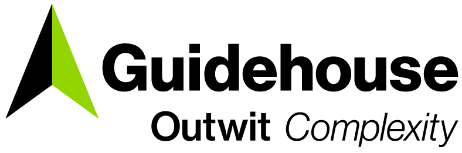 ComEd Heat Pump Water Heater Pilot Program Impact Evaluation ReportEnergy Efficiency/Demand Response Plan: 
Program Year 2023 (CY2023) 
(1/1/2023-12/31/2023)ComEd Heat Pump Water Heater Pilot Program Impact Evaluation ReportEnergy Efficiency/Demand Response Plan: 
Program Year 2023 (CY2023) 
(1/1/2023-12/31/2023)ComEd Heat Pump Water Heater Pilot Program Impact Evaluation ReportEnergy Efficiency/Demand Response Plan: 
Program Year 2023 (CY2023) 
(1/1/2023-12/31/2023)ComEd Heat Pump Water Heater Pilot Program Impact Evaluation ReportEnergy Efficiency/Demand Response Plan: 
Program Year 2023 (CY2023) 
(1/1/2023-12/31/2023)ComEd Heat Pump Water Heater Pilot Program Impact Evaluation ReportEnergy Efficiency/Demand Response Plan: 
Program Year 2023 (CY2023) 
(1/1/2023-12/31/2023)ComEd Heat Pump Water Heater Pilot Program Impact Evaluation ReportEnergy Efficiency/Demand Response Plan: 
Program Year 2023 (CY2023) 
(1/1/2023-12/31/2023)ComEd Heat Pump Water Heater Pilot Program Impact Evaluation ReportEnergy Efficiency/Demand Response Plan: 
Program Year 2023 (CY2023) 
(1/1/2023-12/31/2023)ComEd Heat Pump Water Heater Pilot Program Impact Evaluation ReportEnergy Efficiency/Demand Response Plan: 
Program Year 2023 (CY2023) 
(1/1/2023-12/31/2023)Prepared for:ComEdDRAFTMarch 4, 2024Prepared for:ComEdDRAFTMarch 4, 2024Prepared for:ComEdDRAFTMarch 4, 2024Prepared for:ComEdDRAFTMarch 4, 2024Prepared for:ComEdDRAFTMarch 4, 2024Prepared for:ComEdDRAFTMarch 4, 2024Prepared for:ComEdDRAFTMarch 4, 2024Prepared for:ComEdDRAFTMarch 4, 2024Prepared by: Prepared by: Prepared by: Prepared by: Prepared by: Anna McCreery Guidehouse Ryan Wall GuidehouseRyan Wall GuidehouseRyan Wall Guidehouseguidehouse.comCharles Maglione, Partner703.431.1983cmaglione@guidehouse.comJeff Erickson, Director608.616.4962jeff.erickson@guidehouse.comAnna McCreery, Managing Consultant 312.212.6129amccreery@guidehouse.comSavings CategoryUnitsEx Ante Gross Savings*Program Gross Realization RateVerified Gross Savings*Program Net-to-Gross Ratio (NTG)CY2021 Net Carryover SavingsCY2022 Net Carryover SavingsVerified Net Savings†Electric Energy Savings - Direct‡kWh23,4651.0925,5450.820,436Electric Energy Savings -  
Converted from Other Fuel§kWh-6310.8-505Electric Energy Savings - Indirect from Fuel Switching (through Electrification)||kWh117,356110,3860.8/1.090,682Total Electric Energy Savings#kWh140,8210.96135,3000.8110,614Total Electric Energy Savings  
Including Carryover#kWh00.80Summer Peak*† Demand SavingskW70.1610.81Summer Peak*† Demand Savings 
 Including CarryoverkW00.80CPAS Verified Net kWh SavingsCPAS Verified Net kWh SavingsCPAS Verified Net kWh SavingsCPAS Verified Net kWh SavingsSavings CategoryVerified Gross Savings (kWh)Lifetime Net Savings (kWh)†20182019202020212022202320242025202620272028CY2023 Program Total Contribution to CPAS135,9311,666,781111,119111,119111,119111,119111,119111,119Historic Program Total Contribution to CPAS‡Program Total CPAS135,9311,666,78100000111,119111,119111,119111,119111,119111,119CY2023 Program Incremental Expiring Savings§00000Historic Program Incremental Expiring Savings||000000Program Total Incremental Expiring Savings#000000Savings CategoryVerified Gross Savings (kWh)Lifetime Net Savings (kWh)†20292030203120322033203420352036203720382039CY2023 Program Total Contribution to CPAS135,9311,666,781111,119111,119111,119111,119111,119111,119111,119111,119111,11900Historic Program Total Contribution to CPAS‡Program Total CPAS135,9311,666,781111,119111,119111,119111,119111,119111,119111,119111,119111,11900CY2023 Program Incremental Expiring Savings§000000000111,1190Historic Program Incremental Expiring Savings||00000000000Program Total Incremental Expiring Savings#000000000111,1190Savings CategoryVerified Gross Savings (kWh)Lifetime Net Savings (kWh)†20402041204220432044204520462047204820492050CY2023 Program Total Contribution to CPAS135,9311,666,78100000000000Historic Program Total Contribution to CPAS‡Program Total CPAS135,9311,666,78100000000000CY2023 Program Incremental Expiring Savings§00000000000Historic Program Incremental Expiring Savings||00000000000Program Total Incremental Expiring Savings#00000000000CPAS Verified Net Therms SavingsCPAS Verified Net Therms SavingsCPAS Verified Net Therms SavingsCPAS Verified Net Therms SavingsSavings CategoryVerified Gross Savings (Therms)Lifetime Net Savings†20182019202020212022202320242025202620272028CY2023 Program Total Other Fuel Contribution to CPAS (Therms)-22-258-17-17-17-17-17-17CY2023 Program Total Other Fuel Contribution to CPAS (kWh Equivalent)‡-631-505-505-505-505-505-505Historic Program Total Other Fuel Contribution to CPAS (kWh Equivalent)§Program Total Other Fuel CPAS (kWh Equivalent)-631000000-505-505-505-505-505-505CY2023 Program Incremental Expiring Other Fuel Savings (Therms)00000CY2023 Program Incremental Expiring Other Fuel Savings (kWh Equivalent)||00000Historic Program Incremental Expiring Other Fuel Savings (kWh Equivalent)#000000Program Total Incremental Expiring Other Fuel Savings (kWh Equivalent)*†000000Savings CategoryVerified Gross Savings (Therms)Lifetime Net Savings†20292030203120322033203420352036203720382039CY2023 Program Total Other Fuel Contribution to CPAS (Therms)-22-258-17-17-17-17-17-17-17-17-1700CY2023 Program Total Other Fuel Contribution to CPAS (kWh Equivalent)‡-631-505-505-505-505-505-505-505-505-50500Historic Program Total Other Fuel Contribution to CPAS (kWh Equivalent)§Program Total Other Fuel CPAS (kWh Equivalent)-6310-505-505-505-505-505-505-505-505-50500CY2023 Program Incremental Expiring Other Fuel Savings (Therms)000000000-170CY2023 Program Incremental Expiring Other Fuel Savings (kWh Equivalent)||000000000-5050Historic Program Incremental Expiring Other Fuel Savings (kWh Equivalent)#00000000000Program Total Incremental Expiring Other Fuel Savings (kWh Equivalent)*†000000000-5050Savings CategoryVerified Gross Savings (Therms)Lifetime Net Savings†20402041204220432044204520462047204820492050CY2023 Program Total Other Fuel Contribution to CPAS (Therms)-22-25800000000000CY2023 Program Total Other Fuel Contribution to CPAS (kWh Equivalent)‡-63100000000000Historic Program Total Other Fuel Contribution to CPAS (kWh Equivalent)§Program Total Other Fuel CPAS (kWh Equivalent)-631000000000000CY2023 Program Incremental Expiring Other Fuel Savings (Therms)00000000000CY2023 Program Incremental Expiring Other Fuel Savings (kWh Equivalent)||00000000000Historic Program Incremental Expiring Other Fuel Savings (kWh Equivalent)#00000000000Program Total Incremental Expiring Other Fuel Savings (kWh Equivalent)*†00000000000CPAS Verified Net kWh SavingsCPAS Verified Net kWh SavingsCPAS Verified Net kWh SavingsCPAS Verified Net kWh SavingsSavings CategoryVerified Gross Savings (kWh)Lifetime Net Savings (kWh)†20182019202020212022202320242025202620272028CY2023 Program Total Contribution to CPAS135,3001,659,205110,614110,614110,614110,614110,614110,614Historic Program Total Contribution to CPAS‡Program Total CPAS135,3001,659,20500000110,614110,614110,614110,614110,614110,614CY2023 Program Incremental Expiring Savings§00000Historic Program Incremental Expiring Savings||000000Program Total Incremental Expiring Savings#000000Savings CategoryVerified Gross Savings (kWh)Lifetime Net Savings (kWh)†20292030203120322033203420352036203720382039CY2023 Program Total Contribution to CPAS135,3001,659,205110,614110,614110,614110,614110,614110,614110,614110,614110,61400Historic Program Total Contribution to CPAS‡Program Total CPAS135,3001,659,205110,614110,614110,614110,614110,614110,614110,614110,614110,61400CY2023 Program Incremental Expiring Savings§000000000110,6140Historic Program Incremental Expiring Savings||00000000000Program Total Incremental Expiring Savings#000000000110,6140Savings CategoryVerified Gross Savings (kWh)Lifetime Net Savings (kWh)†20402041204220432044204520462047204820492050CY2023 Program Total Contribution to CPAS135,3001,659,20500000000000Historic Program Total Contribution to CPAS‡Program Total CPAS135,3001,659,20500000000000CY2023 Program Incremental Expiring Savings§00000000000Historic Program Incremental Expiring Savings||00000000000Program Total Incremental Expiring Savings#00000000000